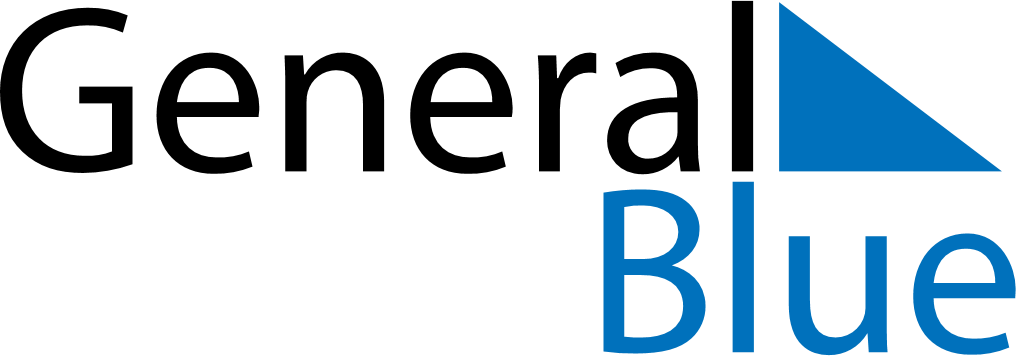 February 2029February 2029February 2029February 2029SerbiaSerbiaSerbiaMondayTuesdayWednesdayThursdayFridaySaturdaySaturdaySunday12334567891010111213141516171718End of Ramadan (Eid al-Fitr)Statehood DayStatehood Day1920212223242425262728